PROJECT STATUS MEETING 
AGENDA TEMPLATE 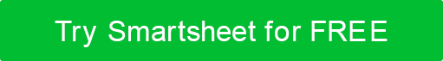 MEETING DATEMM/DD/YYMEETING LOCATIONMEETING TITLE / PROJECT NAMEFACILITATORSUMMARYSUMMARYSUMMARYSUMMARYSUMMARYEnter information about the overall status and highlights.Enter information about the overall status and highlights.Enter information about the overall status and highlights.Enter information about the overall status and highlights.Enter information about the overall status and highlights.Enter information about the overall status and highlights.XSummary itemSummary itemSummary itemSummary itemSummary itemSummary itemSummary itemSummary itemSummary itemSummary itemSummary itemSummary itemSummary itemSummary itemROADBLOCKSROADBLOCKSROADBLOCKSROADBLOCKSROADBLOCKSEnter information related to what is preventing this project from moving forward or what barriers the project may face.Enter information related to what is preventing this project from moving forward or what barriers the project may face.Enter information related to what is preventing this project from moving forward or what barriers the project may face.Enter information related to what is preventing this project from moving forward or what barriers the project may face.Enter information related to what is preventing this project from moving forward or what barriers the project may face.Enter information related to what is preventing this project from moving forward or what barriers the project may face.RoadblockRoadblockRoadblockRoadblockRoadblockRoadblockOtherOtherOtherOtherOtherOtherOtherOtherMILESTONESMILESTONESMILESTONESMILESTONESMILESTONESEnter information related to project milestones.Enter information related to project milestones.Enter information related to project milestones.Enter information related to project milestones.Enter information related to project milestones.Enter information related to project milestones.Milestone 1 - MM/DD/YYMilestone 1 - MM/DD/YYMilestone 2 - MM/DD/YYMilestone 2 - MM/DD/YYMilestone 3 - MM/DD/YYMilestone 3 - MM/DD/YYOtherOtherOtherOtherOtherOtherOtherOtherWORK ACCOMPLISHEDWORK ACCOMPLISHEDWORK ACCOMPLISHEDWORK ACCOMPLISHEDWORK ACCOMPLISHEDEnter information related to tasks and descriptions of work accomplished, including responsible parties.Enter information related to tasks and descriptions of work accomplished, including responsible parties.Enter information related to tasks and descriptions of work accomplished, including responsible parties.Enter information related to tasks and descriptions of work accomplished, including responsible parties.Enter information related to tasks and descriptions of work accomplished, including responsible parties.Enter information related to tasks and descriptions of work accomplished, including responsible parties.Task 1Task 1Task 2Task 2Task 3Task 3Task 4Task 4OtherOtherOtherOtherOtherOtherONGOING ACTION ITEMSONGOING ACTION ITEMSONGOING ACTION ITEMSONGOING ACTION ITEMSONGOING ACTION ITEMSONGOING ACTION ITEMSEnter information related to tasks and descriptions of work that is ongoing, including responsible parties.Enter information related to tasks and descriptions of work that is ongoing, including responsible parties.Enter information related to tasks and descriptions of work that is ongoing, including responsible parties.Enter information related to tasks and descriptions of work that is ongoing, including responsible parties.Enter information related to tasks and descriptions of work that is ongoing, including responsible parties.Enter information related to tasks and descriptions of work that is ongoing, including responsible parties.Action item 1Action item 1Action item 2Action item 2Action item 3Action item 3Action item 4Action item 4OtherOtherOtherOtherOtherOtherDISCLAIMERAny articles, templates, or information provided by Smartsheet on the website are for reference only. While we strive to keep the information up to date and correct, we make no representations or warranties of any kind, express or implied, about the completeness, accuracy, reliability, suitability, or availability with respect to the website or the information, articles, templates, or related graphics contained on the website. Any reliance you place on such information is therefore strictly at your own risk.